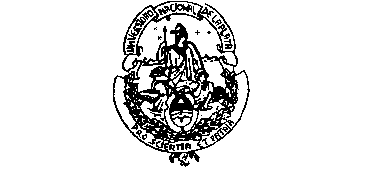            UNIVERSIDAD  NACIONAL DE LA PLATA                                                                      FIRMA Y Aclaración                                                                                                                                              FACULTAD DE CIENCIAS AGRARIAS Y FORESTALES                                                 AUTORIDAD CORRESPONDIENTESOLICITUD DE VEHÍCULOLA MISMA DEBE SER PRESENTADA CON LOS DATOS COMPLETO Y, POR LO MENOS, CON 48 HORAS DE ANTICIPACIÓN.CELULAR DE INTENDENCIA LAS 24 HS.: 221 678-9387CANTIDAD DE PASAJEROS A TRANSPORTAR: 5     4    3    2    1¿TRANSPORTARÁ CARGA?:    SI          NODESTINO: ______________________________________________________________________KILOMETRAJE A RECORRER APROXIMADO (IDA Y VUELTA): __________________________MOTIVO DEL VIAJE: _____________________________________________________________SOLICITADO POR: _______________________________________________________________APELLIDO Y NOMBRE DEL CONDUCTOR: ___________________________________________TELÉFONO: ____________________REGISTRO Nro.:__________________ CATEG.:_________SALIDA: ____/____/____       HORA: _____________        LUGAR: _________________________REGRESO: ____/____/____  HORA: _____________        LUGAR: _________________________FECHA DE PEDIDO: _____/____/____En caso de infracción, el responsable deberá responderal pago de la deuda.                                                                                                       Firma y aclaración del responsable COORDINACIÓN y aprobación DEL DEPARTAMENTO “CHOFERES”VEHÍCULO ASIGNADO: ____________________  COMBUSTIBLE:_______________________GASTO DE COMBUSTIBLE APROX. SEGÚN LO SOLICITADO: _________________________ ENVIAR FOTO (FACTURA) TELÉFONO: _____________________________________________FIRMA DE DIR. DE SERVICIOS GENERALESA LLENAR POR EL CONDUCTOR DESPUES DE REALIZADO EL VIAJEAPELLIDO Y NOMBRE: ___________________________________________________________Nro.: DE PASAJEROS: _____________                              KMS. RECORRIDOS: ______________HORA DE SALIDA: _________________                     HORA DE REGRESO: _________________CANTIDAD DE COMBUSTIBLE EN PESOS: $ ___________NOVEDADES: ______________________________________________________________________________________________________________________________________________________________________(SI ES NECESARIO UTILICE EL DORSO)FIRMA Y ACLARACIÓN DEL CONDUCTORNOTIFICADO PERSONAL DEL TALLER AUTOMOTORFECHA: ______/_____/______                                                     FIRMA Y ACLARACIÓN